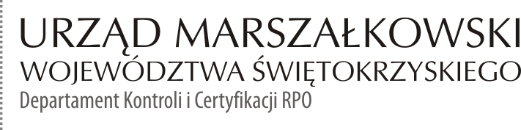 Gmina Dwikozyul. Spółdzielcza 1527-620 Solec-ZdrójINFORMACJA POKONTROLNA NR KC-I.432.166.1.2022/PB-4z kontroli w trakcie realizacji projektu nr RPSW.06.05.00-26-0002/17 pn. „Kompleksowa rewitalizacja centrum Gminy Dwikozy mająca na celu ożywienie zdegradowanego obszaru”, realizowanego w ramach Działania 6.5 „Rewitalizacja obszarów miejskich i wiejskich”, 6 Osi priorytetowej „Rozwój miast” Regionalnego Programu Operacyjnego Województwa Świętokrzyskiego na lata 2014 – 2020, polegającej na weryfikacji dokumentów w zakresie prawidłowości przeprowadzenia właściwych procedur dotyczących udzielania zamówień publicznych, przeprowadzonej na dokumentach w siedzibie Instytucji Zarządzającej Regionalnym Programem Operacyjnym Województwa Świętokrzyskiego na lata 2014 – 2020 w dniach od 07 do 11 lutego 2022 roku oraz na dokumentacji przekazanej przez Beneficjenta do dnia 10.03.2022 r.I. INFORMACJE OGÓLNE:Nazwa i adres badanego Beneficjenta:Gmina Dwikozyul. Spółdzielcza 1527 – 620 DwikozyStatus prawny Beneficjenta:Wspólnota samorządowaII. PODSTAWA PRAWNA KONTROLI:Niniejszą kontrolę przeprowadzono na podstawie art. 23 ust. 1 w związku z art. 22 ust. 4 ustawy z dnia 11 lipca 2014 r. o zasadach realizacji programów w zakresie polityki spójności finansowanych w perspektywie finansowej 2014 – 2020 (Dz.U. z 2020 r., poz. 818 z późn. zm.).III. OBSZAR I CEL KONTROLI:Cel kontroli stanowi weryfikacja dokumentów w zakresie prawidłowości przeprowadzenia przez Beneficjenta właściwych procedur dotyczących udzielania zamówień publicznych w ramach realizacji projektu nr RPSW.06.05.00-26-0002/17 pn. „Kompleksowa rewitalizacja centrum Gminy Dwikozy mająca na celu ożywienie zdegradowanego obszaru”.Weryfikacja obejmuje dokumenty dotyczące udzielania zamówień publicznych związanych z wydatkami przedstawionymi przez Beneficjenta we wniosku o płatność nr RPSW.06.05.00-26-0002/17-011.Kontrola przeprowadzona została przez Zespół Kontrolny złożony z pracowników Departamentu Kontroli i Certyfikacji RPO Urzędu Marszałkowskiego Województwa Świętokrzyskiego 
z siedzibą w Kielcach, w składzie:Patryk Bobra – Inspektor (kierownik Zespołu Kontrolnego),Przemysław Pikuła  – Starszy Inspektor (członek Zespołu Kontrolnego).IV. USTALENIA SZCZEGÓŁOWE:W wyniku dokonanej w dniach od 7 do 11 lutego 2022  r. weryfikacji dokumentów dotyczących zamówień udzielonych w ramach projektu nr RPSW.06.05.00-26-0002/17, przesłanych 
do Instytucji Zarządzającej Regionalnym Programem Operacyjnym Województwa Świętokrzyskiego na lata 2014 – 2020 przez Beneficjenta za pośrednictwem Centralnego systemu teleinformatycznego SL2014, Zespół Kontrolny ustalił, co następuje:Beneficjent w ramach realizacji projektu przeprowadził w trybie określonym w art. 275 pkt 1 ustawy z dnia 11 września 2019 r. Prawo zamówień publicznych (Dz. U. z 2019 r. poz. 2019), zwanej dalej „Pzp” postępowanie o udzielenie zamówienia publicznego, które zostało wszczęte w dniu 30.03.2021 r. poprzez publikację ogłoszenia o zamówieniu w Biuletynie Zamówień Publicznych pod numerem 2021/BZP 00025372/01 i które dotyczyło wyboru wykonawcy „przebudowy infrastruktury w zakresie odwodnienia części miejscowości Dwikozy przy ul. Ogrodowej (tzw.”Pasternik”), udrożnienia kanalizacji deszczowej w ulicy Ogrodowej w ramach kompleksowej rewitalizacji centrum Gminy Dwikozy i rozbudowy sieci kanalizacji sanitarnej od ul. Górnej do ul. Ogrodowej (I etap) oraz remont odcinka ul Ogrodowej”.  Efektem rozstrzygnięcia postępowania było podpisanie w dniu 02.06.2021 r. umowy nr ZPI.271.01.2021.MD pomiędzy Beneficjentem a firmą Dromar R.L.Bożek  ul. Antoniego Hedy ps. „Szary” 9A, 27-400 Ostrowiec Świętokrzyski na kwotę  2 000 688,02 zł brutto. Beneficjent uzupełnił w systemie SL w trakcie przeprowadzanej kontroli dokumenty:- Aneks nr 1 z dnia 21.12.2021 r., do w/w umowy, dotyczący konieczności wprowadzenia zmiany umowy w związku z wnioskami zawartymi w zbiorczym protokole konieczności  z dnia 21.12.2021 r., w zakresie:wynagrodzenia ryczałtowego na kwotę 2 145 235,16 zł. Wprowadzona zmiana spełnia przesłanki o których mowa w art. 144 ust. 1 pkt 1 i pkt 6 ustawy z dnia 29 stycznia 2004 r. Pzp,terminu wykonania umowy do dnia 30.04.2022 r. Wprowadzona zmiana spełnia przesłanki, o których mowa w art. 144 ust. 1 pkt 1 ustawy z dnia 29 stycznia 2004 r. Pzp. Inwestycja na dzień sporządzenia niniejszej informacji pokontrolnej jest w trakcie realizacji. 
W wyniku weryfikacji przedmiotowego postepowania nie stwierdzono nieprawidłowości. Lista sprawdzająca dotycząca zamówienia stanowi dowód nr 1 do niniejszej Informacji Pokontrolnej.V. REKOMENDACJE I ZALECENIA POKONTROLNE:Instytucja Zarządzająca RPOWŚ na lata 2014 – 2020 zaleca na przyszłość dołożenie większej staranności przy zamieszczaniu dokumentacji  w module SL 2014  zgodnie z postanowieniami umowy o dofinansowanie.Niniejsza informacja pokontrolna zawiera 3 strony oraz 1 dowód, który dostępny jest do wglądu
w siedzibie Departamentu Kontroli i Certyfikacji RPO, ul. Witosa 86, 25 – 561 Kielce.Dokument sporządzono w dwóch jednobrzmiących egzemplarzach, z których jeden zostaje przekazany Beneficjentowi. Drugi egzemplarz oznaczony terminem „do zwrotu” należy odesłać
na podany powyżej adres w terminie 14 dni od dnia otrzymania Informacji pokontrolnej.Jednocześnie informuje się, iż w ciągu 14 dni od dnia otrzymania Informacji pokontrolnej Beneficjent może zgłaszać do Instytucji Zarządzającej pisemne zastrzeżenia, co do ustaleń w niej zawartych. Zastrzeżenia przekazane po upływie wyznaczonego terminu nie będą uwzględnione.Kierownik Jednostki Kontrolowanej może odmówić podpisania Informacji pokontrolnej informując na piśmie Instytucję Zarządzającą o przyczynach takiej decyzji.Kontrolujący: IMIĘ I NAZWISKO: Patryk Bobra  ………………………………….IMIĘ I NAZWISKO: Przemysław Pikuła  ………………………………….KC-I.432.166.1.2022Kielce, dn. 11.03.2022 r.Kontrolowany/a:…………………………………………